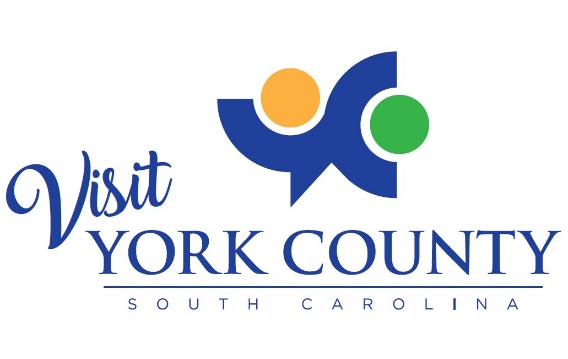   ROCK HILL/YORK COUNTY CONVENTION AND VISITORS BUREAUBOARD OF COMMISSIONERS’ MEETINGZoom  |  Wednesday, May 6, 2020  |  9:00 a.m.CALL TO ORDER		Laurie HelmsOTHER / NEW BUSINESSApproval of 2020-2021 budget					Billy DunlapCOMMISSIONER COMMENTSADJOURNMENT						      		Laurie HelmsNOTES:__________________________________________________________________________________________________________________________________________________________________________________________________________________________________________________________________________________________________________________________________________________________________________________________________